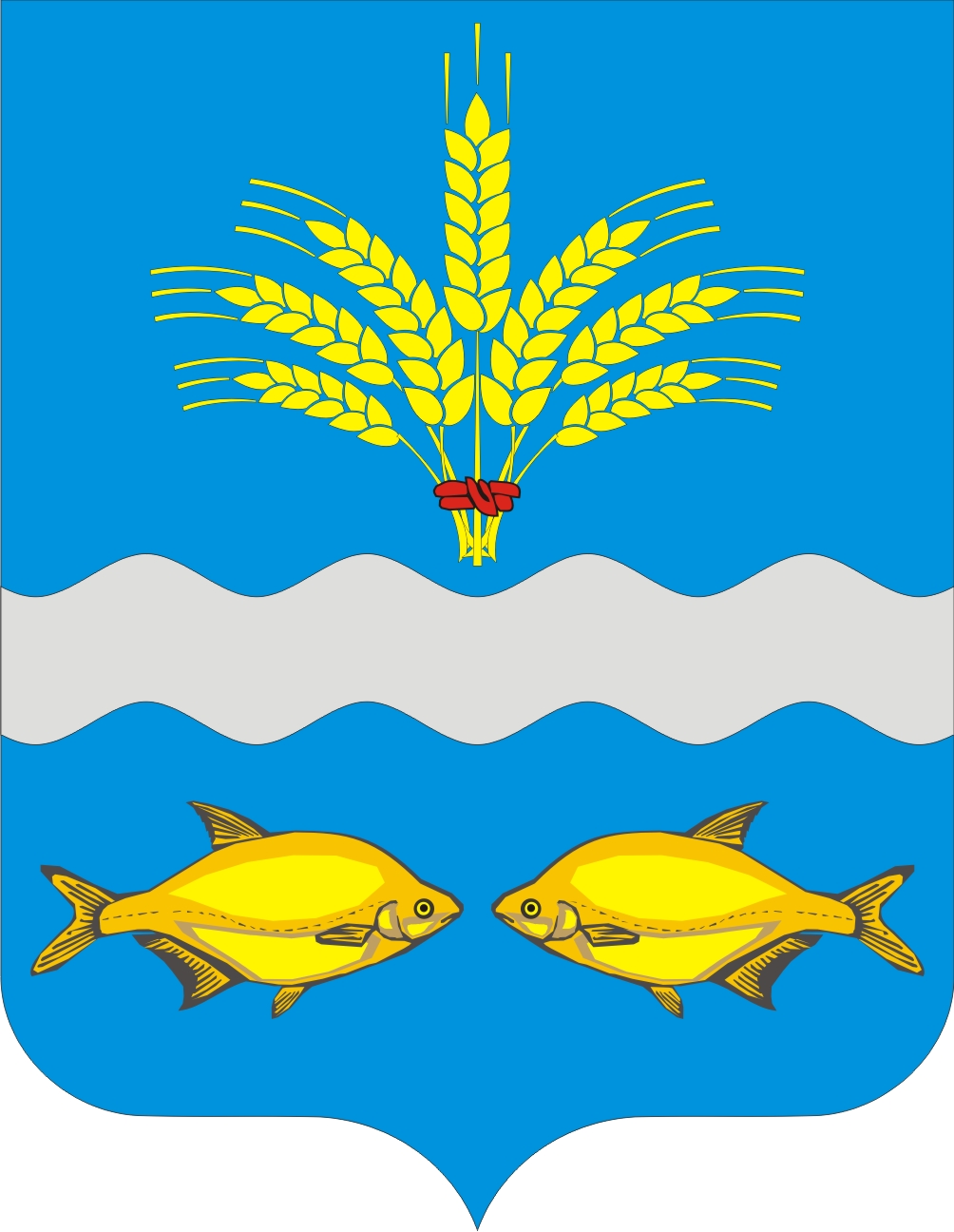 МЕСТНОЕ САМОУПРАВЛЕНИЕ  АДМИНИСТРАЦИЯ СИНЯВСКОГО СЕЛЬСКОГО  ПОСЕЛЕНИЯНЕКЛИНОВСКОГО РАЙОНА РОСТОВСКОЙ ОБЛАСТИПОСТАНОВЛЕНИЕ  «15» июня 2023г.                         с.Синявское                                         № 197Об утверждении порядка принятия решенийо признании безнадежной к взысканию задолженности по           платежам в бюджет Синявского сельского поселения Неклиновского    района, по которым главным администратором доходов бюджета являетсяАдминистрация Синявского сельского поселения Неклиновского района Ростовской областиВ соответствии со статьей 472 Бюджетного кодекса Российской Федерации, постановлением Правительства Российской Федерации от 06.05.2016 № 393 «Об общих требованиях к порядку принятия решений о признании безнадежной к взысканию задолженности по платежам в бюджет бюджетной системы Российской Федерации», Администрация Синявского сельского поселения постановляет:1.	Утвердить Порядок принятия решений о признании безнадежной к взысканию задолженности по платежам в бюджет Синявского сельского поселения Неклиновского района, по которым главным администратором доходов бюджета является Администрация Синявского сельского поселения Неклиновского района Ростовской области согласно приложению 1 к настоящему постановлению.2.Утвердить состав комиссии о признании безнадежной к взысканию задолженности по платежам в бюджет Синявского сельского поселения Неклиновского района, по которым главным администратором доходов бюджета является Администрация Синявского сельского поселения Неклиновского района Ростовской области согласно приложению 2 к настоящему постановлению.3. Настоящее постановление вступает в силу со дня его официального опубликования.4. Постановления от 27.07.2017г. №19-Ф «Об утверждении Порядка принятия решений о признании безнадежной к взысканию задолженности по платежам в бюджет Синявского сельского поселения», от 09.10.2020г. №28, от 03.04.2023г. № 104 «О внесении изменений в постановление Администрации Синявского сельского поселения от 27.07.2017г. №19-Ф», признать утратившими силу.5.	Контроль за исполнением постановления оставляю за собойГлава АдминистрацииСинявского сельского поселения		                                  С.А.ШведовПостановление вносит отдел экономики и финансов Администрации Синявского сельского поселенияПриложение № 1к постановлению администрацииСинявского сельского поселенияот «15» июня 2023 г. № 197Порядок принятия решений о признании безнадежной к взысканию задолженности по платежам в бюджет Синявского сельского поселения Неклиновского района, по которым главным администратором доходов бюджета является Администрация Синявского сельского поселения Неклиновского района Ростовской областиНастоящий Порядок определяет процедуру принятия решений о признании безнадежной к взысканию задолженности по платежам в бюджет Синявского сельского поселения Неклиновского района, по которым главным администратором доходов бюджета является Администрация Синявского сельского поселения Неклиновского района Ростовской области.Задолженность признается безнадежной к взысканию в случаях:2.1.	Смерти физического лица – плательщика платежей в местный бюджет или объявления его умершим в порядке, установленном гражданским процессуальным законодательством Российской Федерации.2.2.	Признания банкротом индивидуального предпринимателя – плательщика платежей в местный бюджет в соответствии с Федеральным законом от 26.10.2002 № 127-ФЗ «О несостоятельности (банкротстве)» в части задолженности по платежам в бюджет, не погашенным по причине недостаточности имущества должника.2.3.	Ликвидации организации – плательщика платежей в местный бюджет в части задолженности по платежам в бюджет, не погашенным по причине недостаточности имущества организации и (или) невозможности их погашения учредителями (участниками) указанной организации в пределах и порядке, которые установлены законодательством Российской Федерации.2.4.	Принятия судом акта, в соответствии с которым администратор доходов бюджета утрачивает возможность взыскания задолженности в связи с истечением установленного срока ее взыскания (срока исковой давности), в том числе вынесения судом определения об отказе в восстановлении пропущенного срока подачи заявления в суд о взыскании задолженности.2.5.	Вынесения судебным приставом-исполнителем постановления об окончании исполнительного производства и о возвращении взыскателю исполнительного документа по основаниям, предусмотренным пунктами 3 и 4 части 1 статьи 46 Федерального закона от 02.10.2007 № 229-ФЗ «Об исполнительном производстве», если с даты образования задолженности по платежам в бюджет прошло более пяти лет, в следующих случаях:размер задолженности не превышает размера требований к должнику, установленного законодательством Российской Федерации о несостоятельности (банкротстве) для возбуждения производства по делу о банкротстве;судом возвращено заявление о признании плательщика платежей в бюджет банкротом или прекращено производство по делу о банкротстве в связи с отсутствием средств, достаточных для возмещения судебных расходов на проведение процедур, применяемых в деле о банкротстве.2.6.  Истечения установленного кодексом Российской Федерации об административных правонарушениях срока давности исполнения постановления о назначении административного наказания при отсутствии оснований для перерыва, приостановления или продления такого срока (в отношении административных штрафов, не уплаченных в установленный срок).3.	Наличие оснований для принятия решений о признании задолженности безнадежной к взысканию подтверждается следующими документами:3.1.	Выписка из отчетности администратора доходов бюджета об учитываемых суммах задолженности по уплате платежей в местный бюджет согласно приложению № 1 к настоящему Порядку;3.2. Информация администратора доходов бюджета о принятых мерах по обеспечению взыскания задолженности.3.3.	Документы, подтверждающие признание безнадежной к взысканию задолженности, в том числе:в случае, указанном в подпункте 2.1 пункта 2 настоящего Порядка, – документ, свидетельствующий о смерти физического лица – плательщика платежей в местный бюджет или подтверждающий факт объявления его умершим;в случае, указанном в подпункте 2.2 пункта 2 настоящего Порядка – документ, содержащий сведения из Единого государственного реестра индивидуальных предпринимателей о прекращении деятельности вследствие признания банкротом индивидуального предпринимателя – плательщика платежей в местный бюджет;в случае, указанном в подпункте 2.3 пункта 2 настоящего Порядка – документ, содержащий сведения из Единого государственного реестра юридических лиц о прекращении деятельности в связи с ликвидацией организации – плательщика платежей в местный бюджет;в случае, указанном в подпункте 2.4 пункта 2 настоящего Порядка – судебный акт, в соответствии с которым администратор доходов бюджета утрачивает возможность взыскания задолженности по платежам в бюджет в связи с истечением установленного срока её взыскания (срока исковой давности), в том числе определение суда об отказе в восстановлении пропущенного срока подачи в суд заявления о взыскании задолженности;в случае, указанном в подпункте 2.5 пункта 2 настоящего Порядка – постановление судебного пристава-исполнителя об окончании исполнительного производства при возврате взыскателю исполнительного документа по основаниям, предусмотренным пунктами 3 и 4 части 1 статьи 46 Федерального закона от 02.10.2007 № 229-ФЗ «Об исполнительном производстве»; в случае, указанном в подпункте 2.6 пункта 2 настоящего Порядка,-постановление о прекращении исполнения постановления о назначении административного наказания в виде административного штрафа с приложением постановления о назначении административного наказания в виде административного штрафа.Рассмотрение вопросов о признании безнадежной к взысканию задолженности осуществляет комиссия по поступлению и выбытию активов (далее-комиссия), созданная Администрацией Синявского сельского поселения Неклиновского района Ростовской области. Положение о комиссии и ее состав утверждает Администрация Синявского сельского поселения.Комиссия проводит заседание по рассмотрению вопросов о признании безнадежной к взысканию задолженности при наличии оснований и документов, указанных в пункте 2 и 3 настоящего Порядка соответственно, не реже одного раза в квартал. Комиссия правомочна, если на заседании присутствует более половины ее членов. Проект Решения комиссии готовится на основании документов, указанных в пунктах 5,6 настоящего Порядка, в срок не позднее следующего рабочего для после проведения заседания комиссии. Решение комиссии принимается большинством голосов членов комиссии, присутствующих на заседании, которое оформляется актом по форме, согласно приложению №2 настоящему Порядку (далее –акт).Акт утверждается главой Администрации Синявского сельского поселения.Администрация Синявского сельского поселения Неклиновского района, осуществляющая функции администратора доходов соответствующих платежей, выявляет наличие задолженности, которая может быть признана к безнадежной к взысканию, осуществляет сбор документов, предусмотренных пунктом 3  настоящего Порядка, и ежеквартально, до 20-го числа месяца, следующего за отчетным квартала, направляет обращение о признании безнадежной к взысканию задолженности с обоснованием причин, по которым приняты все меры по взысканию задолженности, свидетельствующие о невозможности проведения дальнейших действий по возвращению задолженности  (далее – обращение о признании безнадежной к взысканию задолженности), с указанными документами   в комиссию.Администрация Синявского сельского поселения Неклиновского района Ростовской области, в целях безнадежной к взысканию задолженности в части денежных взысканий в виде административных штрафов, налагаемых административными комиссиями за административное нарушения, предусмотренные Областным законом от 25.10.2002г. № 273-ЗС «Об административных правонарушениях», ежеквартально, до 20 числа месяца, следующего за отчетным кварталом, направляют в комиссию следующие документы:обращение о признании безнадежной к взысканию задолженности;выписка из отчетности администратора доходов бюджета об учитываемых суммах задолженности по уплате платежей в местный бюджет согласно приложению №1 к настоящему Порядку, в отношении которой может быть принято решение о признании безнадежной к взысканию задолженности;информация о принятых мерах по обеспечению взыскания задолженности по платежам в местный бюджет;заверенные копии документов, указанных в подпункте 3.3 пункта 3 настоящего Порядка.Приложение № 1к Порядку принятия решенийо признании безнадежной к взысканиюзадолженности по платежам в местный бюджет,по которым главным администратором доходовбюджета является АдминистрацияСинявского сельского поселения                                  ВЫПИСКАиз отчётности администратора доходов об учитываемых суммах задолженностипо уплате платежей в местный бюджет(руб.) Глава Администрации Синявского сельского поселения         __________________                     __________________                                                                                                                  (подпись)                                           (Ф.И.О.)Приложение № 2к Порядку принятия решенийо признании безнадежной к взысканиюзадолженности по платежам в местный бюджет,по которым главным администратором доходовбюджета является АдминистрацияСинявского сельского поселения                                                                                                                    Утверждаю:                                                                                                                                        Глава Администрации                                                                                                                                                          Синявского сельского поселения________________Ф. И.О.«___» ____________20__г.АКТ от  «___» ________ 20___г. №_______о признании (отказе в признании) безнадёжной к взысканию задолженности по платежам в местный бюджет,по которым главным распорядителем доходов является Администрация Синявского сельскогоНеклиновского района Ростовской областиВ соответствии с подпунктом___ пункта 2 Порядка принятия решений о признании безнадежной к взысканию задолженности по платежам в местный бюджет, по которым главным администратором доходов бюджета является Администрация Синявского сельского поселения Неклиновского района Ростовской области, признать (отказать в признании) задолженности в местный бюджет к взысканию:__________________________________________________________________________________________________________________________________________________(полное наименование организации, фамилия, имя, отчество физического лица)	_________________________________________________(ИНН, ОГРН, КПП (ИНН налогоплательщика физического лица)__________________________________________________________________________________________________________________________________________________(сведения о платеже, по которому возникла задолженность)__________________________________________________________________________________________________________________________________________________(код классификации доходов бюджетов РФ, по которому учитывается задолженность по платежам в местный бюджет, его наименование)_______________________________________________________________________________________________________(сумма задолженности по платежам в местный бюджет)_________________________________________________________________________________________________________________________(сумма задолженности по пеням и штрафам по соответствующим платежам в местный бюджет) «	»	20	г.Члены комиссии:                _____________________                      ___________________         /_____________________/                                                                  (должность)                                                    (подпись)                                                (И.О.Фамилия)                                               _____________________                     ___________________          /_____________________/                                                                  (должность)                                                    (подпись)                                                (И.О.Фамилия)                                                       _________________________                        _______________________            /________________________/                                                                   (должность)                                                    (подпись)                                                (И.О.Фамилия)                                                       _________________________                        _______________________           /__________________________/                                                                   (должность)                                                    (подпись)                                                 (И.О.Фамилия)Приложение № 2к Постановлению АдминистрацииСинявского сельского поселенияот «___» _________20__г. №____Составкомиссии о признании безнадежной к взысканию задолженности по платежам в бюджет Синявского сельского поселения Неклиновского района, по которым главным администратором доходов бюджета является Администрация Синявского сельского поселения Неклиновского района Ростовской области№ п/п                             п/п п/ппп/пПериод образования задолженностиПолное наименование организации (фамилия, имя, отчество физического лица)ИНН, КПП, ОГРН, ОГРИПСведения о платеже, по которому возникла задолженностьКод классификации доходов бюджета Российской Федерации, по которому учитывается задолженность по платежам в бюджетСумма задолженности по платежам в местный бюджетДокументы, подтверждающие случаи признания безнадежной к взысканию задолженности по платежам в местный бюджетДокументы, подтверждающие случаи признания безнадежной к взысканию задолженности по платежам в местный бюджетДокументы, подтверждающие случаи признания безнадежной к взысканию задолженности по платежам в местный бюджет№ п/п                             п/п п/ппп/пПериод образования задолженностиПолное наименование организации (фамилия, имя, отчество физического лица)ИНН, КПП, ОГРН, ОГРИПСведения о платеже, по которому возникла задолженностьКод классификации доходов бюджета Российской Федерации, по которому учитывается задолженность по платежам в бюджетСумма задолженности по платежам в местный бюджетНаименование документаДата документа№ документа1Шведов Сергей АнатольевичГлава Администрации Синявского сельского поселения   - председатель комиссии2Барлаухян Зоя ЕгияевнаНачальник отдела экономики и финансов Администрации Синявского сельского поселения – заместитель председателя комиссииЧлены комиссии:Члены комиссии:3Савченко Наталья СергеевнаГлавный специалист по земельным и имущественным отношениям Администрации Синявского сельского поселения4Ситникова Светлана ЮрьевнаГлавный специалист по составлению экономической отчетности Администрации Синявского сельского поселения5Цветова Светлана ИвановнаСтарший инспектор по осуществлению налоговой политики, составлению экономической отчетности Администрации Синявского сельского поселения